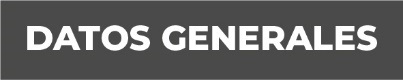 Nombre: Yanet Concepción Pérez LópezGrado de Escolaridad: Licenciatura en Derecho			Maestría en Tecnología Educativa (pasantía)Cédula Profesional (Licenciatura): 3981588Teléfono de Oficina: 8462570453Correo Electrónico  Formación Académica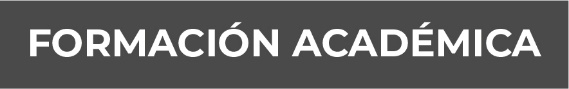 1998-2002Universidad Veracruzana, Campus Xalapa, Veracruz. Estudios de Licenciatura en Derecho. Graduada con mención Honorífica.2003-2004Maestría en Tecnología Educativa. Universidad Atenas Veracruzana, Campus Briones, Xalapa, Veracruz.2003Diplomado en Derecho Penal y Derecho Penitenciario. Universidad Veracruzana, Xalapa, Veracruz.2003Diplomado en Enseñanza Superior, Universidad Veracruzana, Xalapa, Veracruz.Trayectoria Profesional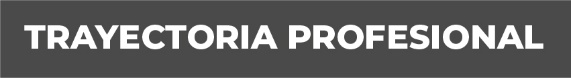 Desde Marzo 2015 a la fecha (octubre del 2019)Fiscal en los Municipios de Huayacocotla, Tantoyuca, Tierra Blanca, Pánuco y Ozuluama, Veracruz, en éste último también fungo como Encargada de la Agencia del Ministerio Público Investigador y Adscrito al Juzgado Mixto de Ozuluama, Veracruz.Noviembre 11/2014 a Marzo 2015Fiscal de Distrito del Municipio de Chicontepec, Veracruz.Noviembre 2014 a Febrero 2009Agente del Ministerio Público Investigador, Adscrito y Municipal del Estado de Veracruz.Febrero 2009 a Septiembre 2006Oficial Secretario 2006Proyectista de Notaría Pública en la Ciudad de Xalapa, Veracruz.2005Oficial Administrativo del Poder Judicial del Estado2004-2000Docente y Becaria de Investigación Jurídicas de la Universidad Veracruzana en Xalapa, Veracruz. Conocimiento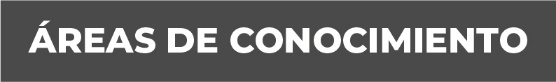 Derecho PenalJuicios OralesInvestigación JurídicaDocencia